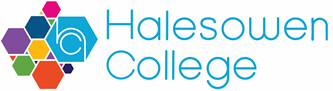 Person Specification – Health and Safety Officer The College is seeking to appoint a Health and Safety Officer to work with the Health and Safety Manager assisting in the efficient and effective delivery of Health and Safety policies and procedures to achieve statutory compliance.CRITERIAESSENTIALDESIRABLEMETHOD OF ASSESSMENTQualifications:Qualifications:Qualifications:Qualifications:Good numeracy and literacy skills with GCSEs at grade C or above (or equivalent), in Maths and EnglishApplication FormHave a level three qualification in Health and Safety for e.g. NEBOSH General Certificate or equivalent or have relevant experienceApplication FormPrevious experience of working in Health and SafetyApplication FormInterviewExperience and Knowledge:Experience and Knowledge:Experience and Knowledge:Experience and Knowledge:Previous experience of conducting audits of Health and Safety systems and proceduresApplication FormInterviewExperience of controlling resources Application FormInterviewA working knowledge of health and safety as it relates to the education environmentApplication FormInterviewHave knowledge or the ability and commitment to acquire knowledge of the Equality Act 2010 and its practical application in the workplaceApplication FormInterviewPrevious experience of working in an educational settingApplication FormInterviewSupervisory ExperienceApplication FormInterviewSkills and Attributes:Skills and Attributes:Skills and Attributes:Skills and Attributes:Good IT skills with experience of Word and Excel and have or be willing to train for using CAD software.InterviewGood written and verbal communication skills.Application FormInterviewThe ability to work both as part of a team or on their own initiativeInterviewGood interpersonal skills and the ability to deal with a wide range of people, demonstrating an awareness of equality and diversity principlesInterviewFlexibility, willingness to work outside of normal hours if requiredInterviewGood Organisational and Planning SkillsApplication FormInterviewWillingness to develop new skillsInterviewWillingness to train as a Frist AiderInterviewSmart AppearanceInterview